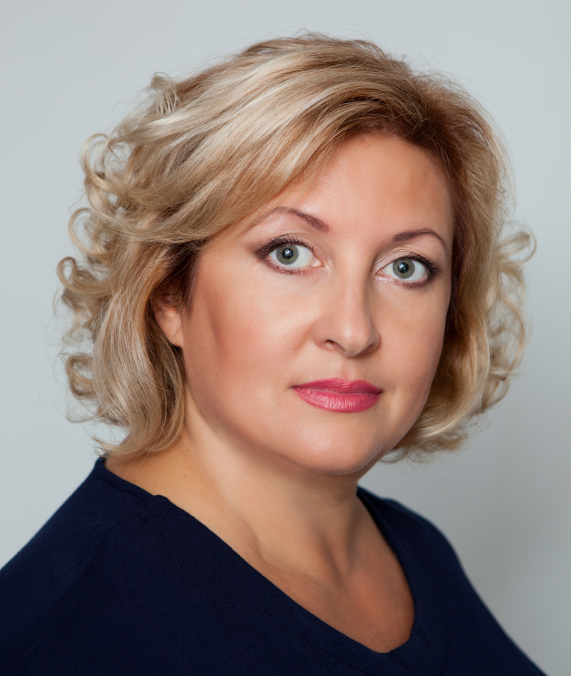 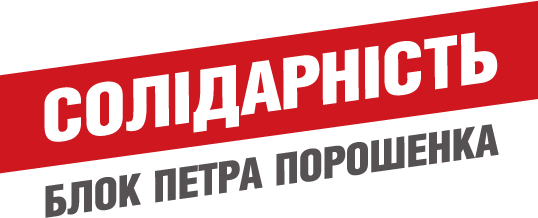 КИЇВСЬКА МІСЬКА РАДА.Депутатська фракція «Солідарність».Постійна комісія Київської міської ради з питань житлово-комунального господарства та паливно-енергетичного комплексу - Заступник голови.Була присутня на всіх 18 пленарних засіданнях, та на всіх засіданнях постійної комісії за звітний період.Член комісії для проведення конкурсу проектів з реалізації енергоефективних заходів у житлових будинках міста Києва, в яких створені об’єднання співвласників багатоквартирних будинків, а також у кооперативних будинках .Член робочої групи по встановленню та введенню в експлуатацію лічильників обліку теплової енергії та гарячої води в житлових будинках.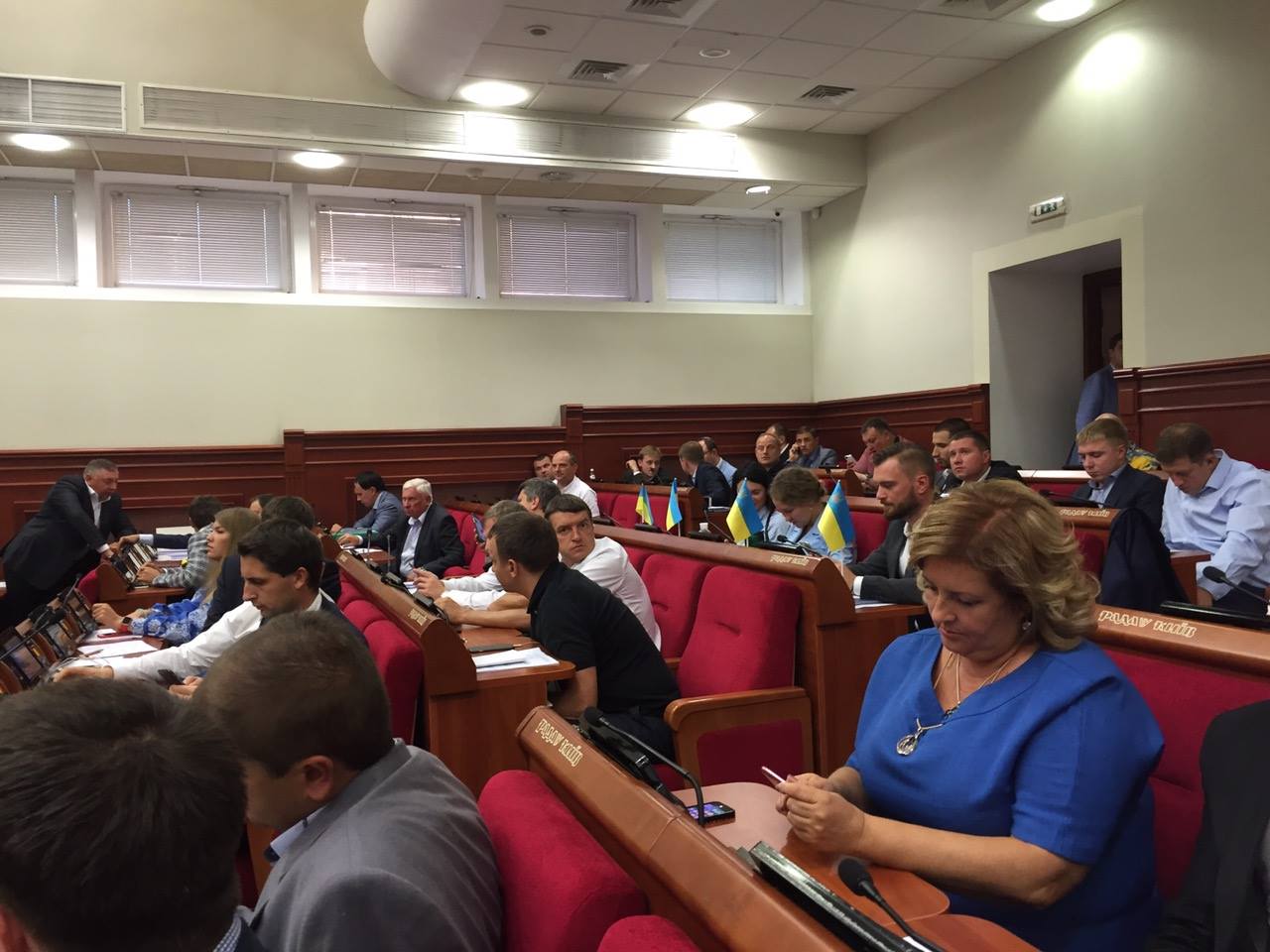 ТЕРИТОРІАЛЬНИЙ ВИБОРЧИЙ ОКРУГ №17Список адрес, що входять до виборчого округу:м. Київ – вул. Архітектора Вербицького: 4–10А, 12, 14–14В; вул. Декабристів: 6–6Б; вул. Олександра Кошиця: 3Б–7А; вул. Ревуцького: 21–23, 25–36/2; вул. Степана Олійника: 5–7, 11–13; вул. Тростянецька: 2.ДЕПУТАТСЬКА ПРИЙМАЛЬНЯ.Адреса:  м. Київ, вул. Архітектора Вербицького, буд.16 кімната 7.Телефон: 223-06-60.Години прийому: понеділок, середа, п’ятниця. 10:00  -15:00  (особистий прийом: середа 15:00  - 18:00).За звітний період до моєї громадської приймальні звернулося 747 громадян.За результатами звернень громадян написано 118 депутатських звернень.Надано матеріальну допомогу  63 особам на загальну суму 88030 грн. Підготовлені документи на 54 особи на суму 70214 грн.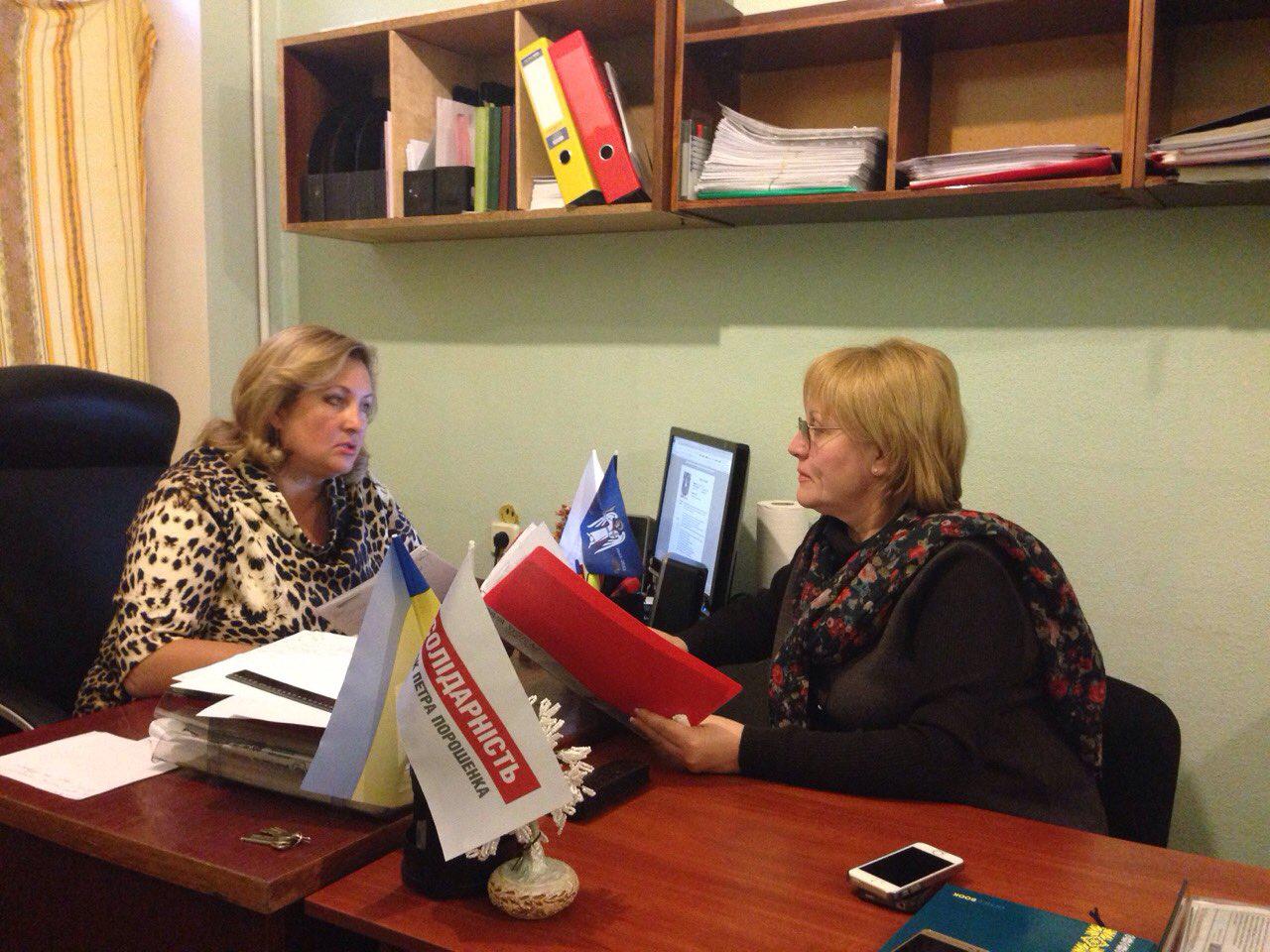 ГРОМАДСЬКА ДІЯЛЬНІСТЬ.Створена громадська організація «Солідарність жінок», одним з напрямків роботи якої є:  утвердження принципів гендерної рівності, підвищення соціального статусу жінок в українському суспільстві, сприяння активізації участі жінок у громадсько-політичному житті, збільшення їх представництва в органах державної влади. РЕМОНТ У ЖИТЛОВИХ БУДИНКАХ ТА ОБЛАШТУВАННЯ  ПРИБУДИНКОВИХ ТЕРИТОРІЙ.Капітальний ремонт сходових клітин.Вул. Ревуцького, 27.Вул. Ревуцького, 29.Вул. Ревуцького, 35.Поточний ремонт сходових клітин.Вул. Ревуцького, 21.Вул. Ревуцького, 23.Вул. Архітектора Вербицького, 6-а (4 під’їзд).Вул. Архітектора Вербицького, 14-в (2 під’їзд).Вул. Архітектора Вербицького, 4-а (3 під’їзд).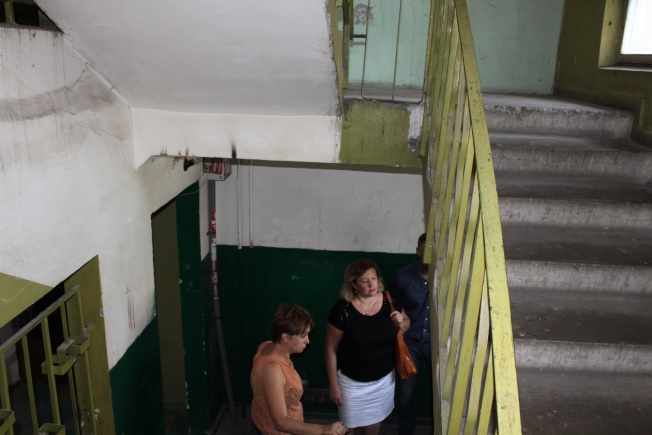 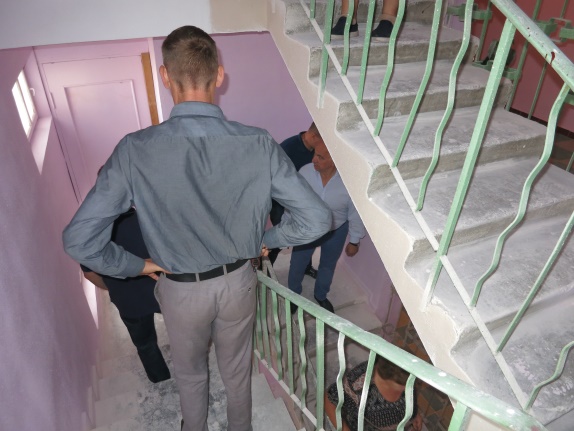 Капітальний ремонт вхідних груп у будинках.Вул. Ревуцького, 27.Вул. Ревуцького, 35.Ремонт покрівлі та міжпанельних стиків.Капітальний ремонт покрівлі.Вул. Архітектора Вербицького, 8-а.Поточний ремонт покрівлі та міжпанельних стиків.Вул. Ревуцького, 27. Вул. Ревуцького, 29.Вул. Ревуцького, 29-а.Вул. Ревуцького, 35.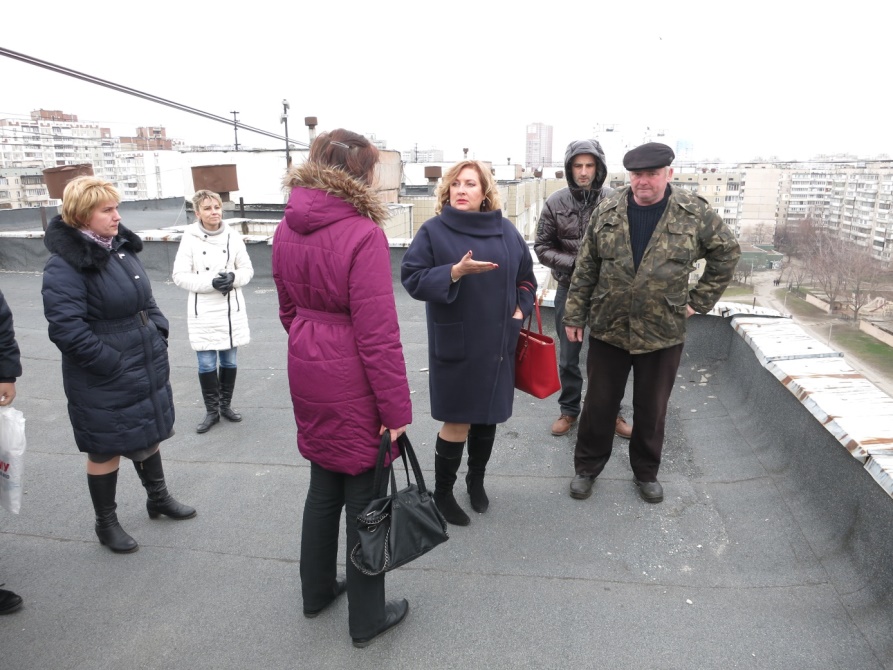 Заміна поштових скриньок на нові.Вул. Ревуцького, 21 -112 шт.Вул. Ревуцького, 29 - 252 шт.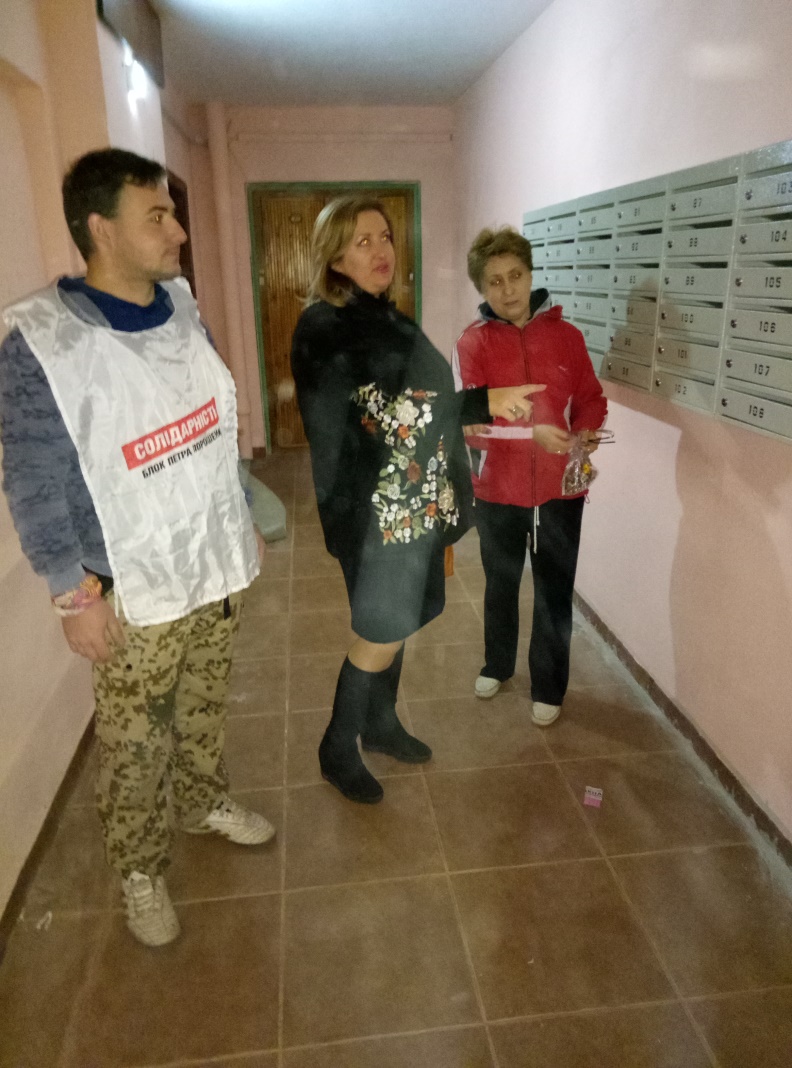 	Поточний ремонт асфальтного покриття міжбудинкових проїздів. Вул. Декабристів, 6.Вул. Ревуцького, 36/2.Вул. Кошиця, 7.Вул. Архітектора Вербицького, 9-г.Вул. Ревуцького, 21.Вул. Кошиця, 4,4-а.Капітальний ремонт асфальтного покриття вулиць, міжбудинкових проїздів та пішохідних зон.Вул. Ревуцького (від просп. М. Бажана до вул. Тростянецька.Вул. Архітектора Вербицького, 14,14-а.Вул. Ревуцького, 36/2. Вул. Ревуцького, 29,29-а,29-б.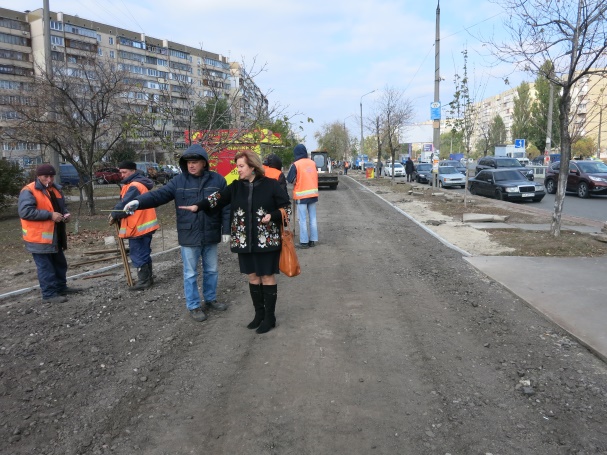 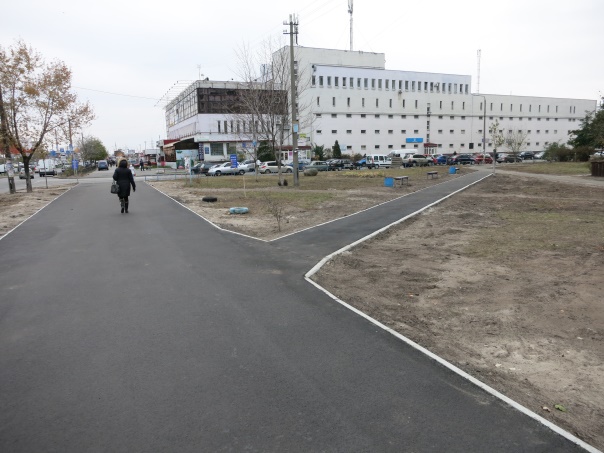 Дитячі майданчикиВстановлено 2 нові сучасні дитячі майданчики:Вул. Декабристів, 6.Вул. С.Олійника, 11Встановлено елементи дитячих та спортивних майданчиків – 18 шт.за адресами:Вул. Архітектора Вербицького, 14-в.Вул. Архітектора Вербицького, 8.Вул. Архітектора Вербицького, 4.Вул. Архітектора Вербицького, 10-а.Вул. Архітектора Вербицького, 12.Вул. Ревуцького, 35.   Проведено частковий ремонт та пофарбовано 9 дитячих майданчиків за адресами:Вул. Архітектора Вербицького, 4.Вул. Архітектора Вербицького, 6-а.Вул. Архітектора Вербицького, 10-а.Вул. Архітектора Вербицького, 8.Вул. Архітектора Вербицького, 14-в.Вул. Ревуцького, 35.Вул. Ревуцького, 29-б.Вул. Кошиця,4-а.Вул. Ревуцького, 30/1.•	Найближчим часом будуть встановлені  нові сучасні дитячі майданчики за адресами:Вул. Ревуцького, 30/1.Вул. Ревуцького, 23.Спортивні майданчики.Встановлені нові сучасні спортивні майданчики «"Street Workout" за програмою мера Києва Віталія Кличка «Безкоштовний спорт доступний кожному» за адресами:Вул. Ревуцького, 27.Вул. Кошиця,4.Вул. Архітектора Вербицького, 6-а.Облаштували поле для гри у футбол (встановлено нові футбольні ворота, проведена часткова заміна та фарбування сітки огорожі футбольного поля)Вул. Архітектора Вербицького, 6.Для поновлення покриття футбольного поля завезено 16 тон гранвідсіву (пофарбовано сітку навколо спортивного поля)Вул. Кошиця,4,4-а.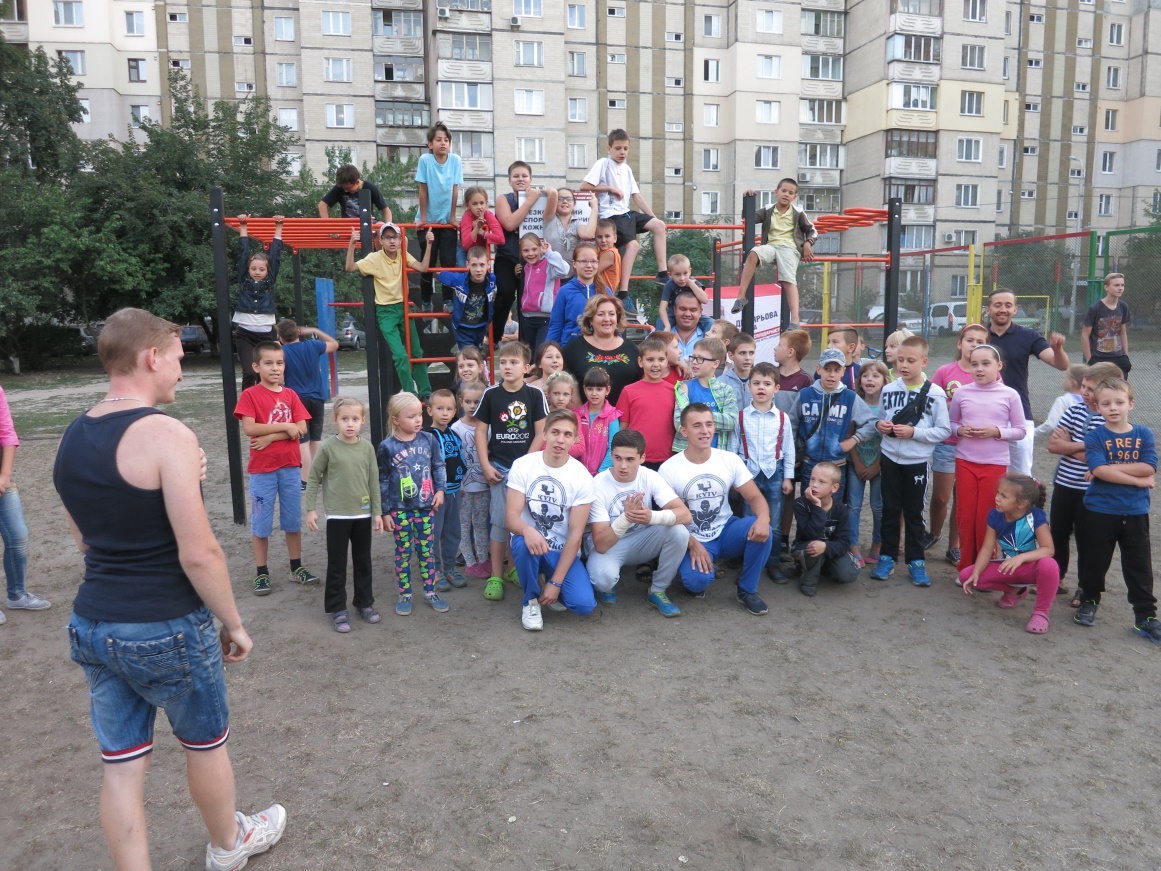 Лави, парканчики, пішохідні доріжки.Встановлені лави для відпочинку:Вул. Ревуцького, 21.Вул. Архітектора Вербицького, 4.Вул. Архітектора Вербицького, 8.Вул. Архітектора Вербицького, 12.Вул. Архітектора Вербицького, 6-а.Вул. С.Олійника, 11.Встановлено 50 метрів металевого паркану для безпечного перебування дітей на ігрових майданчиках:Вул. Архітектора Вербицького, 4.Вул. Декабристів, 6.Встановлено 50 метрів металевого паркану:Вул. Архітектора Вербицького, 9-д.Вул. Ревуцького, 25,27 (зона відпочинку біля фонтану).Завершується встановлення 60 метрів декоративної дерев’яної огорожі на прибудинковій території.Вул. Архітектора Вербицького, 8.Облаштовані нові пішохідні доріжки:Вул. Архітектора Вербицького, 4.Вул. Ревуцького, 36/2.Встановлено пандус для інвалідних та дитячих візків.Вул. Архітектора Вербицького, 9-г.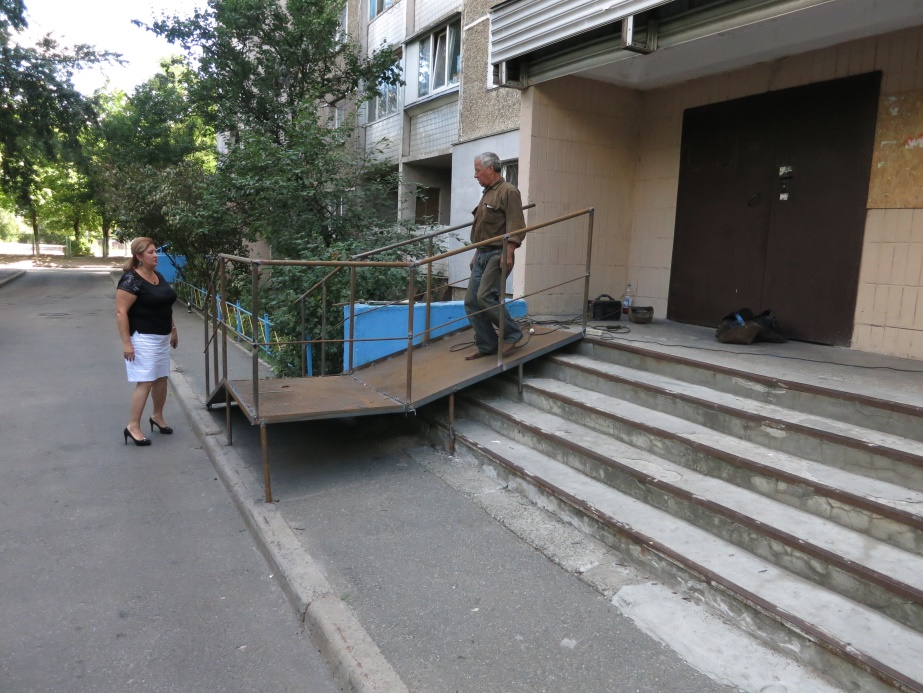 Перенесено місце відстою маршрутного автобусу № 220 від  багатоповерхового будинку до озера Сонячне:Вул. Тростянецька, 2.Встановлено 5 «лежачих поліцейських» у дворах будинків біля дитячих майданчиків:Вул. Архітектора Вербицького, 4.Вул. Архітектора Вербицького, 4-а.Вул. Декабристів, 6.Будинкові теплові лічильники.У всіх будинках на території 17 територіального округу (41 будинок) встановлені лічильники обліку теплової енергії.Встановлено 3 шт. металевих дверей та кодово-механічні замки, антивандальні металеві решітки для унеможливлення потрапляння до технічних приміщень будинків.Вул. Ревуцького, 29.Вул. Ревуцького, 30/1.Вул. Ревуцького, 35.Вул. Вербицького, 14в.Зроблено пониження бордюру для проїзду дитячих та інвалідних візків.Вул. Архітектора Вербицького, 9-ж.Ліфти.Заміна вантажного ліфта на нову, сучасну, безпечну модель триває зараз за адресою:Вул. Ревуцького, 21.Бювети.Проведено реконструкцію бювету питної води.Вул. Ревуцького, 32.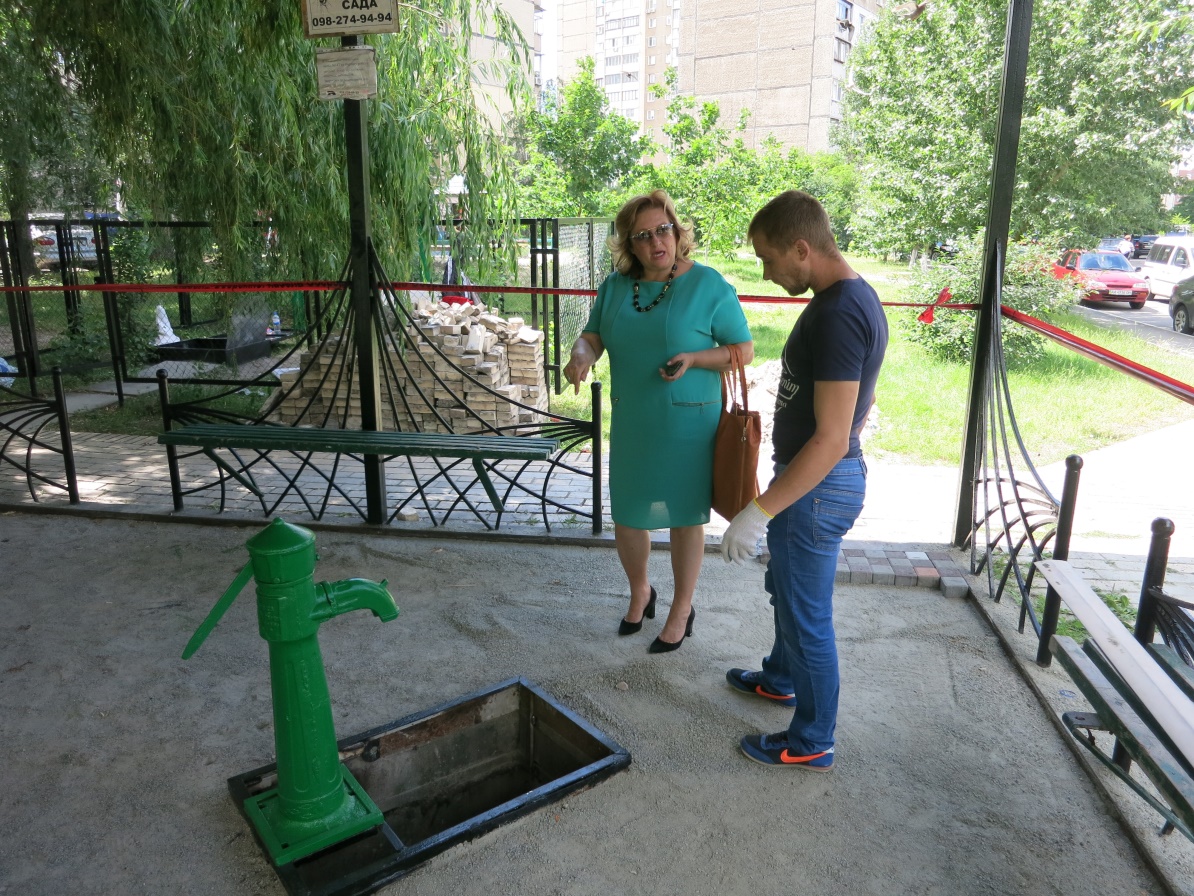 Проведення толок.Разом з мешканцями мікрорайону проведено 15 заходів з благоустрою прибудинкових територій на яких було висаджено дерева, кущі.На територію округу завезено 40 тон піску та 46 тон чорнозему.Для обмеження паркування та проїзду авто по зеленій зоні виставлено 15 шт. клумб для квітників та висаджено квіти, також встановлено 45 шт. дерев’яних стовпів.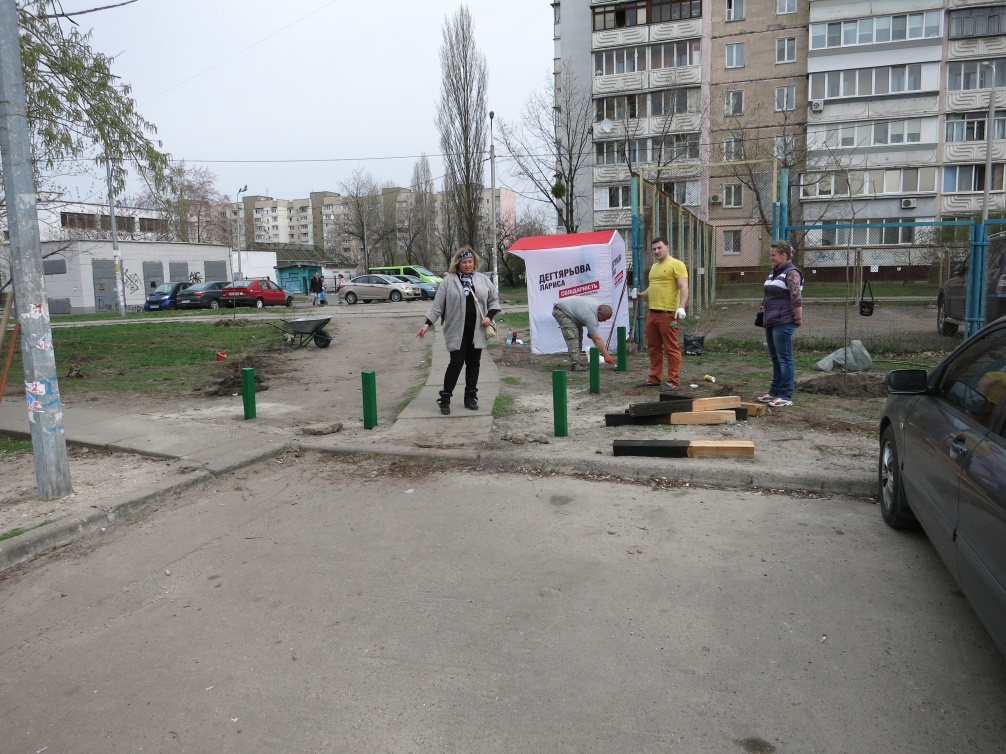 					ОСВІТА.					 ДНЗ 20.Проведена часткова заміна дитячих меблів (дитячі стільці, столи, шафи, ліжка).Придбана фарба на оновлення дитячого майданчика та деревина на пісочницю та лавки.Замінені вікна (28 шт.) на сучасні (енергозберігаючі).ДНЗ № 250.Придбано килимове покриття, виділено кошти на ремонт санітарно-гігієнічних кімнат, проводиться заміна вікон (48 шт.) на сучасні (енергозберігаючі).ДНЗ № 719.Проведена чистка ливневідвідних каналів.Виділено кошти на ремонт туалетних кімнат.ДНЗ № 704.Замінено лінолеум в приміщені середньої групи №7.В приміщенні басейну замінені вікна (6 шт.) на сучасні (енергозберігаючі).Виділено кошти на частковий ремонт даху.СЗШ № 266.Замінені вікна (26 шт.) на сучасні (енергозберігаючі).Проведено ремонт 4 класів початкової школи та туалентих кімнат.СЗШ № 302.Замінено старе паркетне покриття підлоги коридору 3 поверху (200 кв.м) на кахельну плитку. Спортивна зала школи включена до переліку капітального ремонту 2016 р.Замінені вікна (4 класи) на сучасні (енергозберігаючі).СЗШ № 295 та гімназія «Діалог».Проведено ремонт покрівлі.Замінено радіотори опалення на нові сучасні.Придбано обладнання на шкільну кухню та учнівські меблі.Замінено вікна у коридорах та шкільній роздягальні.СЗШ № 296.Придбано плазмовий телевізор для покращення учбового процесу школярів початкової школи.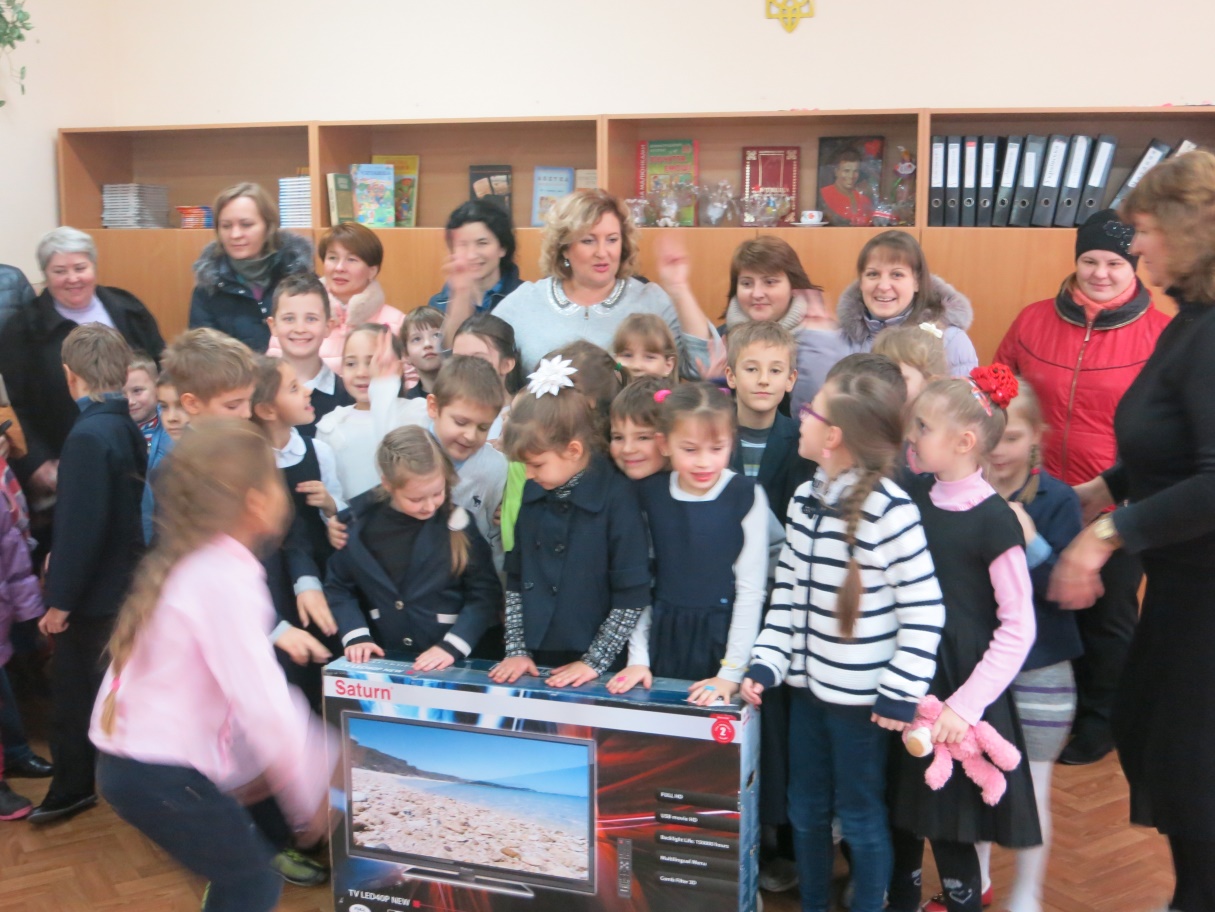 Територіальний центр соціального обслуговування (організація «Церебрал».Закуплено спеціалізовані учнівські комплекти меблів (10 комплектів) для проведення занять для дітей хворих на ДЦП).Будинок дитячо-юнацької творчості «Дивоцвіт».Проведено повну заміну вікон на енергозберігаючі  у приміщеннях всієї будівлі – 45 вікон.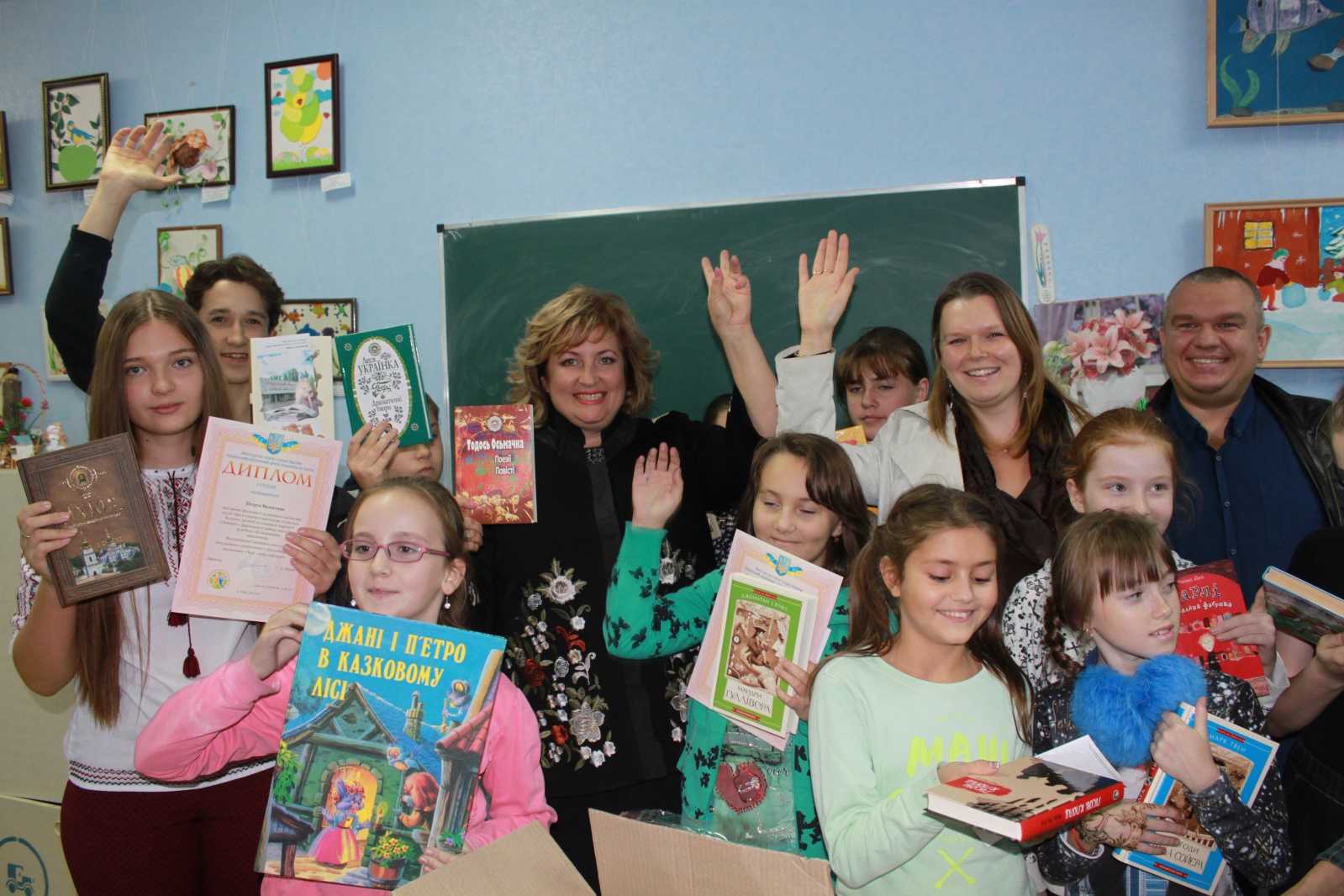 КРОК ЗА КРОКОМ ЗМІНЮЄМО НАШЕ МІСТО НА КРАЩЕ!!!